                                Liceo José Victorino Lastarria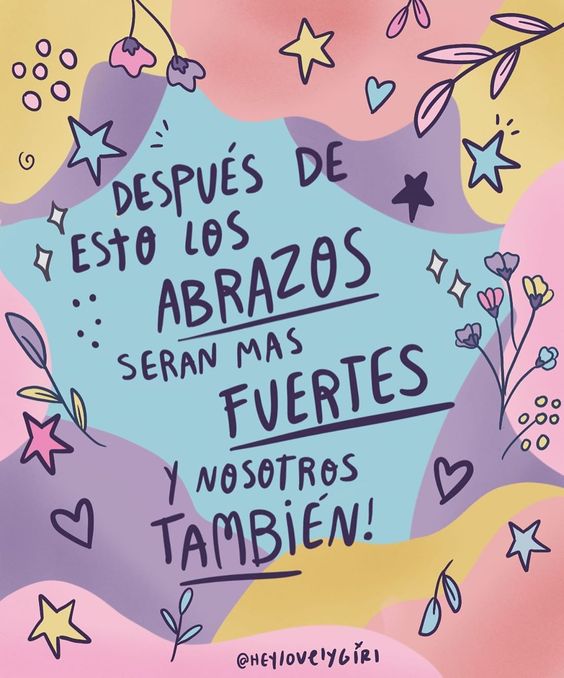                                                  Rancagua                           “Formando Técnicos para el mañana”                                   Unidad Técnico-PedagógicaGUIA DE  LENGUA Y LITERATURA          PRIMERO MEDIOSemana 17 (26 al 30 de octubre)Alumna (o) :                                                                        Curso :OA 12: Aplicar flexiblemente y creativamente las habilidades de escritura adquiridas en clases como medio de expresión personal y cuando se enfrentan a nuevos géneros:Objetivo  :conocer las características de una crítica literaria.Ciudades de papel, de John GreenVíctor HeranzMargo y Quentin son dos alumnos del último curso de un instituto de Orlando. Ella es una chica popular y aventurera que desaparece para recorrer el mundo y vivir grandes experiencias cuando el corazón se lo pide. Él es un chico del montón, amigo de sus amigos y perteneciente a la parte inferior de la pirámide de popularidad del instituto. Apenas se dirigen la palabra. Nadie diría que estos dos adolescentes, aparentemente tan distintos entre sí, tuvieran un punto en común. Pero lo tienen.De niños jugaban juntos pues sus casas se encuentran en la misma calle. Y desde entonces, Quentin ha estado enamorado de ella. Es por eso que, cuando una noche Margo se cuela por la ventana de su cuarto y le propone una noche de aventuras, Quentin decide acompañarla en una odisea por una Florida nocturna y en sombras que revelará muchos de los secretos de Margo a la par de abrir muchos interrogantes sobre la chica.Al día siguiente, Margo vuelve a desaparecer sin dejar rastro. Así, nuestro protagonista comienza una búsqueda desesperada para lograr encontrar el paradero de Margo, que ha dejado un sinfín de pistas tras de sí. Una búsqueda que le hará llegar hasta un concepto nuevo para él pero que Margo nombró en su última noche juntos de forma muy misteriosa. ¿Qué es una ciudad de papel?Tras el éxito sin precedentes de su primera publicación, la editorial Nube de tinta vuelve a traernos al americano John Green con una novela de misterio y muy original y un personaje femenino con una psicología muy bien desarrollada. La historia se plantea desde sus inicios como algo distinto, algo que no has leído antes, una historia sobre un misterio cotidiano y la necesidad juvenil de huir del lugar al que llevas atado desde niño. De abrir las alas y hacer locuras. Esto es lo que nos encontramos en la novela de Green. Además, la desaparición y lacadena de pistas están muy bien desarrolladas, dando los detalles poco a poco y manteniendo al lector enganchado del libro.La trama cíclica (comienza y acaba con un road trip, aunque muy diferentes el uno del otro) provoca que la novela tenga una estructura redonda y que no pierda fuelle en ningún momento. También cabe destacar el recurso de las ciudades de papel, un elemento muy bonito y poético que encaja a la perfección con la personalidad de la protagonista femenina.El segundo y principal punto positivo del libro es el personaje de Margo. En la literatura juvenil actual estamos acostumbrados a encontrarnos heroínas que están por encima del bien y del mal en las novelas fantásticas o de ciencia ficción, y adolescentes construidas alrededor de la figura masculina en las novelas de temática amorosa o dramas realistas. Por eso me ha gustado tanto el carácter de esta coprotagonista, porque es independiente al de Quentin, porque no hay nadie que le diga cómo debe vivir. Porque aunque parezca egoísta, su necesidad de independencia es superior a cualquier lazo emocional y me he sentido muy identificado con ello. La construcción de su personalidad es única y personal, y no es necesaria la aparición de Quentin para hacernos ver de lo que es capaz.Pero si hay algo que no me ha gustado y ha hecho que la lectura haya sido agridulce ha sido la voz principal y el estilo de John Green. El protagonista no deja de ser un chico de diecisiete años y no precisamente un portento. A lo largo de varios pasajes de la novela puede llegar a parecer infantil e incluso cargante. Por eso, cuando Green intenta meter reflexiones harto filosóficas o morales desde el punto de vista de Quentin, el tono queda completamente desequilibrado. Lo mismo ocurre con los secundarios, que bailan entre la más pura edad del pavo y una madurez emocional que resulta chocante. Esta visión ya me pasó en sudía con Bajo la misma estrella y creo que es el gran fallo del autor: intentar hacer personajes demasiado juveniles (casi rozando el infantilismo) y al mismo tiempo, dotarles de una madurez que no llega a cuajar. Desde mi punto de vista, creo que la novela habría ganado mucho si estuviera escrita en tercera persona y no hubiera abusado tanto de las reflexiones ético-filosóficas.Por todo ello, Ciudades de papel es una novela ágil y con un trama muy bien hilada, con un personaje principal desigual y un estilo que a veces se atraganta, pero con una coprotagonista muy poderosa. La recomiendo para incondicionales de John Green y todo aquel que quiera disfrutar de un personaje con una fuerza desgarradora, la señorita Margo Roth Spiegelman. Recuperado el 25 de mayo de 2016, de:http://www.fantasymundo.com/articulos/6346/ciudades_papel_john_greenResponde1.Luego  de leer el texto, Podrías decir si una crítica literaria es lo mismo que un resumen?¿Por qué?2.-De acuerdo a lo leído ¿Cuántas partes tendría una crítica literaria ?IndícalasTicket de Salida (sólo responden los alumnos que llevan guías)3.- Subraya dos líneas que indiquen subjetividad por parte del autor, es decir opinión personal. Luego escríbelas.